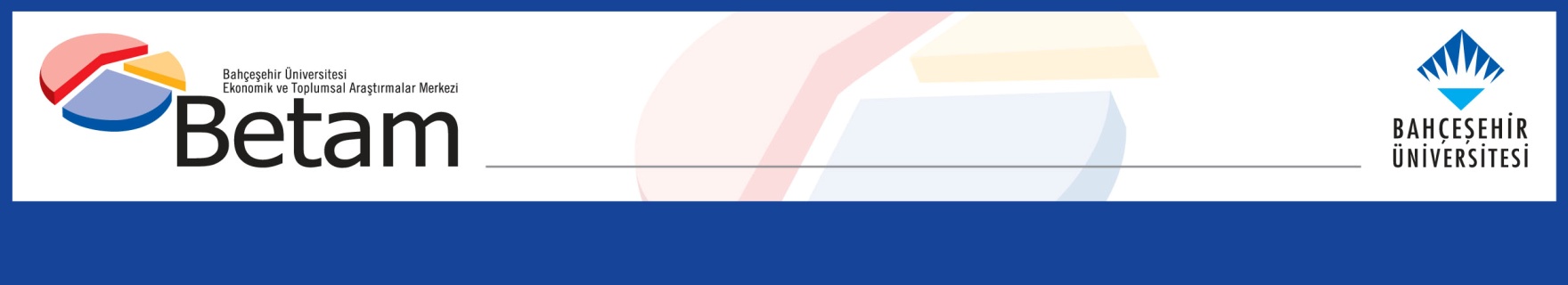 UNEMPLOYMENT RATES REMAIN STABLESeyfettin Gürsel*, Hamza Mutluay** , Uğurcan Acar***Executive SummaryThe increase of 521,000 in employment, along with an increase of 74,000 in the number of unemployed, resulted in a total labor force increase of 594,000. The overall unemployment rate has increased by 0.1 percentage points from March to April, reaching 10.2 percent. According to the TurkStat, unlike the previous two months, surveys were conducted in all regions affected by the earthquake, and revisions were made to statistical tables based on retrospective calculations.The seasonally adjusted female unemployment rate increased by 0.2 percentage points from March to April, reaching 14.3 percent, as a result of a 361,000 increase in employment and an 86,000 increase in the number of unemployed. On the other hand, the male unemployment rate decreased by 0.1 percentage points to 8.1 percent in March, following a 159,000 increase in employment and a 12,000 decrease in the number of unemployed males. The female labor force level increased by 448,000, while the male labor force level increased by 148,000. Consequently, the gender gap in unemployment rates increased from 5.9 percentage points to 6.2 percentage points in April.Figure 1: Seasonally adjusted labor force, employment, and unemploymentSource: Turkstat, BetamHigh increase in employment, and a limited increase of 0.1 percentage points in the unemployment rate.According to seasonally adjusted data, the number of employed individuals increased by 521,000, reaching 31.61 million from March to April. This has largely compensated for the employment losses of 352,000 and 224,000 experienced in the previous two months. In April, the number of unemployed individuals increased by 74,000, reaching 3.585 million. The labor force increased by 594,000 and stands at 35.195 million (Figure 1, Table 1). As a result, the unemployment rate increased by 0.1 percentage points from March to April, reaching 10.2 percent.Developments in the alternative unemployment rates Box 1 reports the methods Turkstat used to calculate the alternative unemployment rates. These measures consider both the time-related underemployment (those who are employed for less than 40 hours a week but would like to increase their working hours but fail to do so) and the potential labor force (the individuals who are neither employed nor looking for a job but wish to work).According to seasonally adjusted data, the "overall unemployment rate" in April was 10.2 percent, while the unemployment rate considering the potential labor force remained unchanged at 17.5 percent, with a limited increase of 36,000 in the potential labor force. The unemployment rate accounting for time-related underemployment increased by 1.9 percentage points to 17.1 percent. The composite measure of labor underutilization rate, which is a combination of the last two alternative rates, increased by 1.7 percentage points to reach 23.8 percent (Figure 2, Table 2).Figure 2: Headline Unemployment Rate and Supplementary Indicators for Labor ForceSource: Turkstat, BetamIncrease in both female and male employmentFigure 3 shows the seasonally adjusted unemployment rate for males and females. From March to April, the level of female employment increased by 361,000, while the number of unemployed females increased by 86,000, resulting in a net increase of 448,000 in the labor force. The female unemployment rate also increased by 0.2 percentage points, reaching 14.3 percent from March to April. In March, female employment had decreased by 415,000, and the female unemployment rate had increased from 13.0 percent to 14.1 percent. In April, male employment increased by 159,000, while the number of unemployed males decreased by 12,000, and the male unemployment rate stood at 8.1 percent. In February, male employment had decreased by 490,000, and the unemployment rate had increased by 1.0 percentage point, reaching 8.8 percent. Figure 3: Seasonally adjusted unemployment rate by gender (%)Source: Turkstat, BetamThe female employment rate increased by 1.0 percentage point to 31.2 percent as a result of the 361,000 increase in employment, while the male employment rate stood at 65.9 percent. (Figure 4). Figure 4: Seasonally adjusted employment rate by gender (%)Source: Turkstat, BetamTable 1: Seasonally adjusted labor force indicators (in thousands)Source: Turkstat, BetamTable 2: Unemployment, alternative unemployment rates (%) levels (in thousand)Source: Turkstat, BetamTable 3: Seasonally adjusted female and male labor market indicators (thousands)Source: Turkstat, BetamBox 1: Definitions of alternative unemployment ratesThe time-related underemployment: Persons employed in the reference week who worked less than 40 hours in total (in main job and additional job/s) were willing to work additional hours and were available to do so but could not find a job for the extra hours. The potential labor force: Persons not in employment who would like to work, but for whom the existing conditions limit active job search and/or availability.The unemployed: The unemployed comprises all persons 15 years of age and over who were not employed during the reference period, had used at least one active channel for seeking a job during the last four weeks, and were available to start work within two weeks.1) Unemployment rate = [persons in unemployment/labor force]x1002) Combined rate of time-related underemployment and unemployment =  [(persons in time-related underemployment + persons in unemployment) / labor force] * 1003) Combined rate of unemployment and potential labor force =    [(persons in unemployment + potential labor force)/ (labor force+ potential labor force)] x 1004) Composite measure of labor underutilization =[(persons in time-related underemployment + persons in unemployment + potential labor force) / (labor force+ potential labor force)] x 100Labor ForceEmploymentUnemploymentUnemployment RateMonthly ChangesMonthly ChangesMonthly ChangesApril-202900325085391813.5Labor ForceEmploymentUnemploymentMay-202960825591401713.660550699June-203058526406418013.7977815163July-203044226126431614.2-143-280136August-203095726958400012.9515832-316September-203109127174391712.6134216-83October-203105127001405113.0-40-173134November-203107527022405313.024212December-203102227110391112.6-5388-142January-213161527647396812.659353757February-213193327674425813.331827290March-213259528394420112.9662720-57April-213265728290436813.462-104167May-213227028016425313.2-387-274-115June-213217028624354611.0-100608-707July-213257828816376211.5408192216August-213291128998391211.9333182150September-213331329566374711.2402568-165October-213327029607366311.0-4341-84November-213332329609371511.153252December-213374930034371511.04264250January-223378929977381111.340-5796February-223365129996365610.9-13819-155March-223383230055377711.218159121April-223424830511373810.9416456-39May-223458430881370310.7336370-35June-223427130728354410.3-313-153-159July-223397030522344810.1-301-206-96August-22344043105533499.7434533-99September-223443130984344810.027-7199October-223452531031349410.1944746November-223503231484354810.150745354December-223494231341360110.3-90-14353January-23351113166534469.8169324-155February-233487231313356010.2-239-352114March-233460131089351110.1-271-224-49April-233519531610358510.259452174Unemployment Rate (%)Persons in Unemployment (in thousands)Combined Rate of Time-Related Underemployment and Unemployment (%)Time-Related Underemployed (in thousands)Combined Rate of Unemployment and Potential Labor Force (%)Potential Labor Force (in thousands)Composite Measure of Labor Underutilization (%)TotalApr-2013.5391818.4141923.5378827.89124May-2013.6401719.3169724.4424329.49957Jun-2013.7418017.4114222.7357426.18896Jul-2014.2431618.2122422.5326926.18809Aug-2012.9400016.9123221.5338325.18615Sep-2012.6391715.9102621.2339424.18337Oct-2013.0405117.3132121.8347625.78848Nov-2013.0405317.1126123.1406426.69378Dec-2012.6391117.8161123.8455728.310079Jan-2112.6396820.0235522.8419729.410520Feb-2113.3425819.8206522.4373128.110053Mar-2112.9420117.9163420.9330125.59136Apr-2113.4436819.4196721.5338027.09715May-2113.2425319.2194321.7351227.19707Jun-2111.0354615.0128019.1321222.78037Jul-2111.5376215.9141819.3313023.38309Aug-2111.9391215.0102518.9284621.77783Sep-2111.2374714.9121718.3287521.67839Oct-2111.0366315.5149418.6310222.78259Nov-2111.1371515.4141718.2287322.18004Dec-2111.0371515.2141518.6314822.58278Jan-2211.3381115.6146018.8313022.78401Feb-2210.9365614.9135818.2301822.08032Mar-2211.2377715.4143318.5304522.38255Apr-2210.9373814.4119418.2305021.47982May-2210.7370315.8176117.5284822.28312Jun-2210.3354414.0125417.2283920.57637Jul-2210.1344815.2171518.0325222.68415Aug-229.7334913.4126116.4274319.87353Sep-2210.0344813.9133816.6271920.27505Oct-2210.1349414.2140916.6268220.37585Nov-2210.1354814.3146216.9285520.87864Dec-2210.3360114.9160517.2290921.58116Jan-239.8344615.4196116.9299422.08401Feb-2310.2356016.2208917.9326723.48916Mar-2310.1351115.2174817.5308422.18343Apr-2310.2358517.1243317.5312023.89138Total labor force, FemaleTotal Employment, FemaleTotal Unemployed, FemaleTotal labor force, MaleTotal Employment, MaleTotal Unemployed, MaleWomen LFPRWomen Employment RateMen LFPRMen Employment RateApr-2091497866128319854172192635292564.455.9May-209333800513282027517586268929.625.465.757.0Jun-209646815214942093918254268630.525.867.759.0Jul-209842830115412060017824277531.126.266.557.5Aug-209910845214582104718506254231.326.767.859.6Sep-209806838614202128518788249630.926.468.460.4Oct-209682822914542136918772259730.525.968.660.3Nov-209563816014032151218862264930.025.668.960.4Dec-209723836613572129918745255430.526.268.159.9Jan-2110050860014492156519047251931.526.968.960.8Feb-2110294870415902163818970266832.227.269.060.5Mar-2110189855316362240619841256531.826.771.463.2Apr-2110499887916202215819411274832.827.770.561.8May-2110144859515492212619421270431.626.870.361.7Jun-2110277883014472189319795209832.027.569.562.8Jul-2110782924815342179619568222833.528.769.162.0Aug-2110703910915942220719889231833.228.370.363.0Sep-2110943937015732237020196217433.929.070.763.8Oct-2110960944015192231120167214433.929.270.463.7Nov-2110913932015922241120288212233.728.870.764.0Dec-2111123961715062262620418220834.329.771.364.3Jan-2211167964515222262220332228934.429.771.264.0Feb-2211121958915322253020406212434.229.570.864.1Mar-2210937939715402289520658223733.628.971.864.8Apr-2211357975116052289220759213334.929.971.765.1May-2211514995715582307020925214535.330.572.265.5Jun-2211449988715632282220841198135.130.371.465.2Jul-2211330984014902264020682195834.730.170.764.6Aug-22115331008914452287020967190435.230.871.365.4Sep-22115511007714732288120906197435.330.871.365.1Oct-22116291008215472289620949194735.530.771.265.2Nov-22119551040415512307721081199736.431.771.765.5Dec-22119001019117102304221150189236.231.071.565.6Jan-23118451021816272326721447182036.031.072.166.5Feb-23118961035515412297620957201936.131.471.264.9Mar-2311570994016312303021150188135.130.271.365.5Apr-23120181030117172317821309186936.431.271.765.9